中央政治局这次集体学习，透露了高层用人新风向原创 政知新媒体 2020-07-01 00:30:37撰文 | 余晖“党的历史表明，什么时候坚持正确组织路线，党的组织就蓬勃发展，党的事业就顺利推进；什么时候组织路线发生偏差，党的组织就遭到破坏，党的事业就出现挫折。”6月29日下午，中共中央政治局举行第二十一次集体学习。这次集体学习的主题是“深入学习领会和贯彻落实新时代党的组织路线”。《新闻联播》画面显示，在集体学习上做讲解的是中央组织部秘书长胡金旗。就在两年前，习近平曾出席全国组织工作会议。那次会议，中央首次提出了“新时代党的组织路线”。慢慢来看。做讲解的是谁？中央政治局集体学习始于2002年底。上课“教室”设在怀仁堂的一个会议室内，学习的核心，始终围绕党和国家的中心工作和大政方针展开的。十九届中央政治局目前已经进行了二十一次集体学习。不过，2020年至今，共举行了两次集体学习，时间分别是在5月29日和6月29日，主题分别与民法典和组织路线有关。今天的《新闻联播》，也披露了第二十一次集体学习的现场画面，作讲解的是中央组织部秘书长胡金旗。此外，他还提出了意见和建议。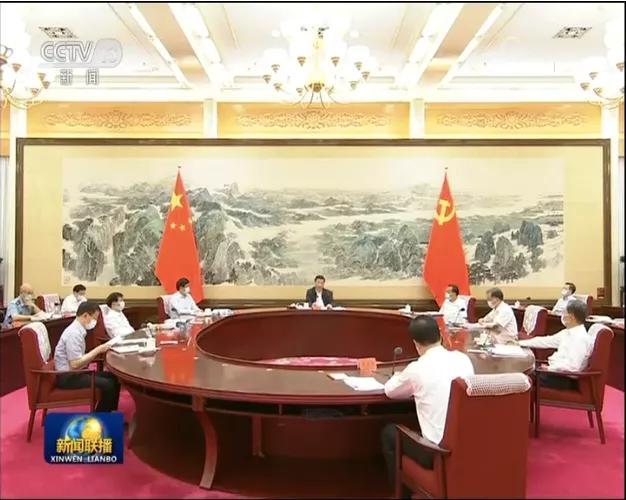 多说几句。胡金旗长期在中组部工作，多次以“中组部办公厅主任”身份亮相。2019年，胡金旗曾以“中央巡视组副部级巡视专员”身份亮相。这次的消息显示，他已履新中央组织部秘书长。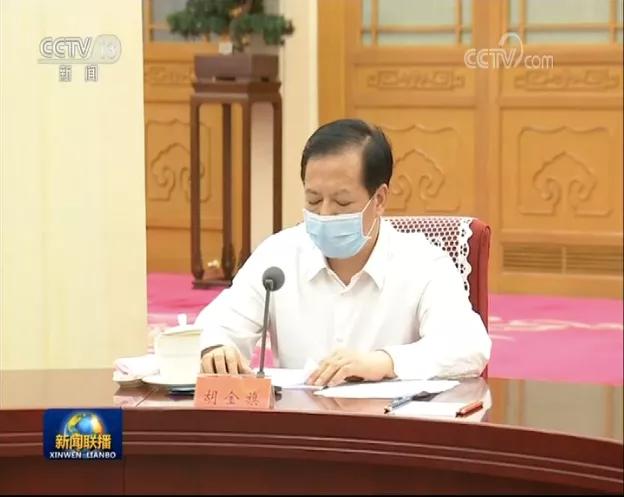 重品德，也不能忽视才干从这次集体学习的内容中，我们也能了解组织路线的最新风向。在两年前（2018年7月3日至4日）召开的全国组织工作会议上，习近平首次提到了“新时代党的组织路线”。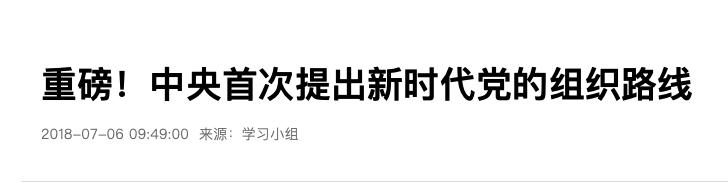 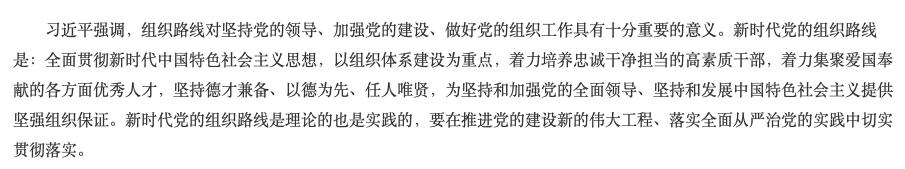 划重点，“德才兼备、以德为先、任人唯贤”。政知君注意到，当时的会议上，习近平还提到相关的背景。他说，十八大以来，我们推进全面从严治党取得了显著成效，但还远未到大功告成的时候：我们党面临的“四大考验”、“四种危险”是长期的、尖锐的，影响党的先进性、弱化党的纯洁性的因素也是复杂的，党内存在的思想不纯、政治不纯、组织不纯、作风不纯等突出问题尚未得到根本解决。当年11月，中央政治局曾就“中国历史上的吏治”进行集体学习。在那次集体学习时，习近平强调：我们党历来强调德才兼备，并强调以德为先。德包括政治品德、职业道德、社会公德、家庭美德等，干部在这些方面都要过硬，最重要的是政治品德要过得硬。这次的集体学习依旧聚焦组织路线。习近平的最新表述是，要抓好执政骨干队伍和人才队伍建设。“新时代党的组织路线提出坚持德才兼备、以德为先、任人唯贤的方针，就是强调选干部、用人才既要重品德，也不能忽视才干。”习近平还提到了几点：要把提高治理能力作为新时代干部队伍建设的重大任务推动广大干部严格按照制度履行职责、行使权力、开展工作各级党组织要严格把好政治关、廉洁关，严把素质能力关，及时把那些愿干事、真干事、干成事的干部发现出来、任用起来加强干部教育培训要深化干部制度改革，完善管思想、管工作、管作风、管纪律的从严管理机制，推动形成能者上、优者奖、庸者下、劣者汰的正确导向。多说一句。在2016年1月的十八届中央纪律检查委员会第六次全体会议上，习近平曾提到，“要坚持正确用人导向，把好干部选出来、用起来，促进能者上、庸者下、劣者汰”。在2017年1月十八届中央纪委七次全会上，习近平提到，形成优者上、庸者下、劣者汰的好局面。这次的集体学习时，“优者上”表述变更为“优者奖”。